     АЛГОРИТМ ДЕЙСТВИЙ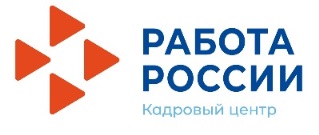         работодателя для получения гранта, трудоустроившего                 или планирующего трудоустроить граждан                  при содействии органов службы занятостиШаг 1.Работодатель подает заявку в центр занятости населения по месту осуществления деятельности на территории Оренбургской области (заявление утвержденное приказом министерства труда и занятости населения Оренбургской области (далее – МТиЗН) и прилагаемые к нему документы). (п.12 приложения к постановлению Правительства Оренбургской области от 05.04.2022 №292-пп).Работодатель вправе внести изменения в заявку до дня принятия решения об утверждении результатов конкурса.Работодатель вправе отозвать заявку в любое время до дня принятия решения об утверждении результатов конкурса.Шаг 2.На едином портале и официальном сайте МТиЗН работодатель отслеживает информацию о результатах рассмотрения заявок.Шаг 3.В случае отклонения заявки однократно подает в МТиЗН (непосредственно либо через центр занятости населения) заявление о внесении изменений в заявку, в течение 3 рабочих дней после размещения информации на официальном сайте МТиЗН.Шаг 4.Заключает с МТиЗН соглашение по типовой форме. (в течение  15 рабочих  дней со дня принятия решения об утверждении результатов конкурса)Шаг 5.Заключает трудовые договора с планируемыми к трудоустройству работниками. (в течение 10 рабочих дней с даты заключения соглашения).Шаг 6.Получает  грант. (не позднее 15 рабочих дней после заключения соглашения).Шаг 7.Обеспечивает 100 % занятость трудоустроенных граждан на дату истечения срока действия соглашения.Шаг 8.Предоставляет в МТиЗН отчеты предусмотренные соглашением Шаг 9.Возвращает полученные денежные средства в областной бюджет если:  –  нарушены условия, цели и порядок предоставления грантов,  выявленных по фактам проверок проведенных МТиЗН и (или) органом государственного финансового контроля;(в течение 30 рабочих дней со дня получения письменного уведомления МТиЗН).–  не достигнуты установленные значения результатов предоставления гранта и показателей, необходимых для достижения результата предоставления гранта.(до 15 апреля года, следующего за годом получения гранта).